Развитие связной речи с помощью кругов ЛуллияРазвитие связной речи детей с речевой патологией – это долгий процесс, требующий целенаправленного систематического воздействия педагога. Дети с трудностями формирования фразы также неуверенно чувствуют себя при составлении даже небольших рассказов. У них отмечается снижение речевой активности и отсутствие интереса к подобным занятиям. Одним из способов повышения речевой, творческой активности ребенка – логопата является использование кругов Луллия. При использовании этого пособия у ребенка есть право выбора действующих лиц будущего рассказа, временного отрезка или места. Раскручивая круги, ребенок становится заинтересованным в том, что выпадет, в какие условия попадет главный герой. Круги Луллия – это универсальное педагогическое средство позволяющее воздействовать на речь ребенка, способное формировать фонетическую систему языка, лексико-грамматический строй речи, развивать связную речь. Данное пособие можно использовать как на индивидуальном, так и на групповом занятии. Составление творческого рассказа на основе выпавших картинок происходит по определенному плану, с которым педагог знакомит детей. Это своего рода шаблон для составления рассказов.Например, на кругах выпали картинки: Снегурочка, машина, мышонок. Взрослый задает уточняющие вопросы, тем самым направляет ребенка.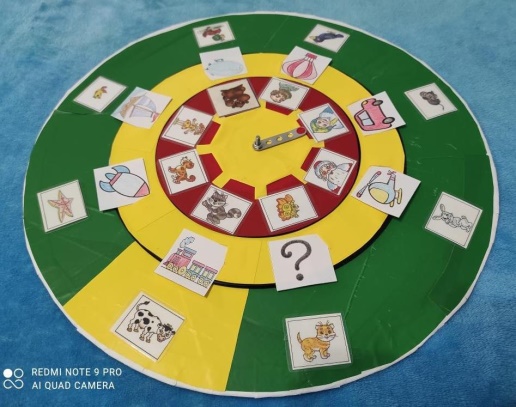 Снегурочка была какая?Куда, зачем она отправилась на машине?Что произошло в пути?Как мышка помогла Снегурочке?Чем все закончилось?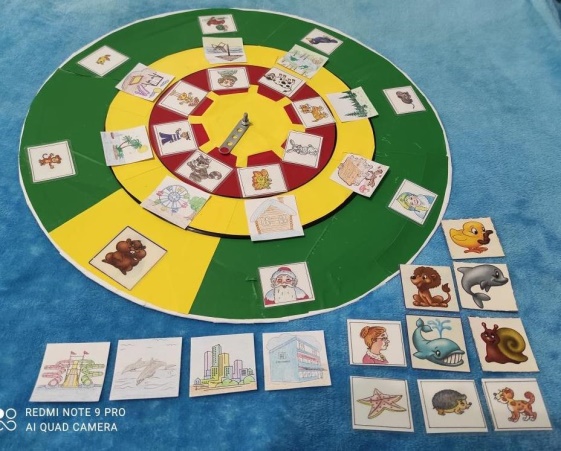 В другом варианте вместо транспортного средства, используются картинки с местом, куда отправился или где находится главный герой. Взрослый также с помощью уточняющих вопросов активизирует словарный запас детей, учит мыслить, рассуждать. Например, выпали картинки: кот, колесо обозрения, бобр. Взрослый задает вопросы:Какой был кот? Где он жил?Как он попал на колесо обозрения?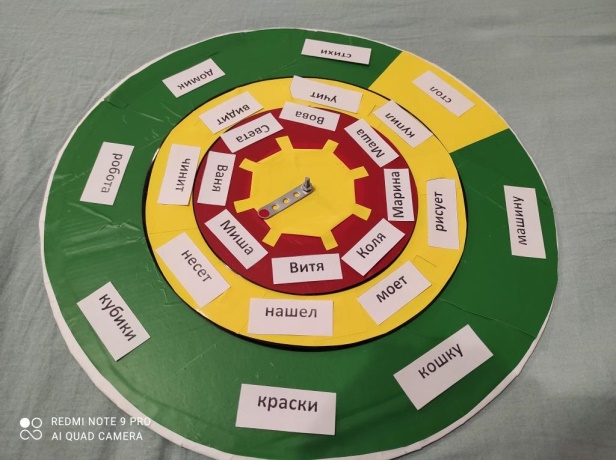 Что он чувствовал?Какая неприятность с ним произошла?Как бобр выручил кота? Они стали друзьями?Для читающих детей можно использовать круги Луллия не с картинками, а со словами.Составление творческих рассказов, когда все фантазии ребенка принимаются, а не осуждаются, вызывает у детей интерес. Ребенок чувствует себя свободно, понимая, что его речевое творчество будет одобрено. Необычные рассказы вызывают эмоциональный отклик у других детей группы. Взрослый выступает лишь в роли координатора, помощника. Навык составления творческих рассказов дети со временем переносят на рассказы с реальным содержанием. Речь детей становится более насыщенной, грамотной и структурированной.